后E-欧洲工商管理学院引领未来商业领袖项目简章 “欲戴皇冠，必承其重！”厚益高等教育研究院携手世界最有影响力、排名第一的独立商学院欧洲工商管理学院(INSEAD)，打造顶级管理课程，培育世界级引领未来的商业领袖。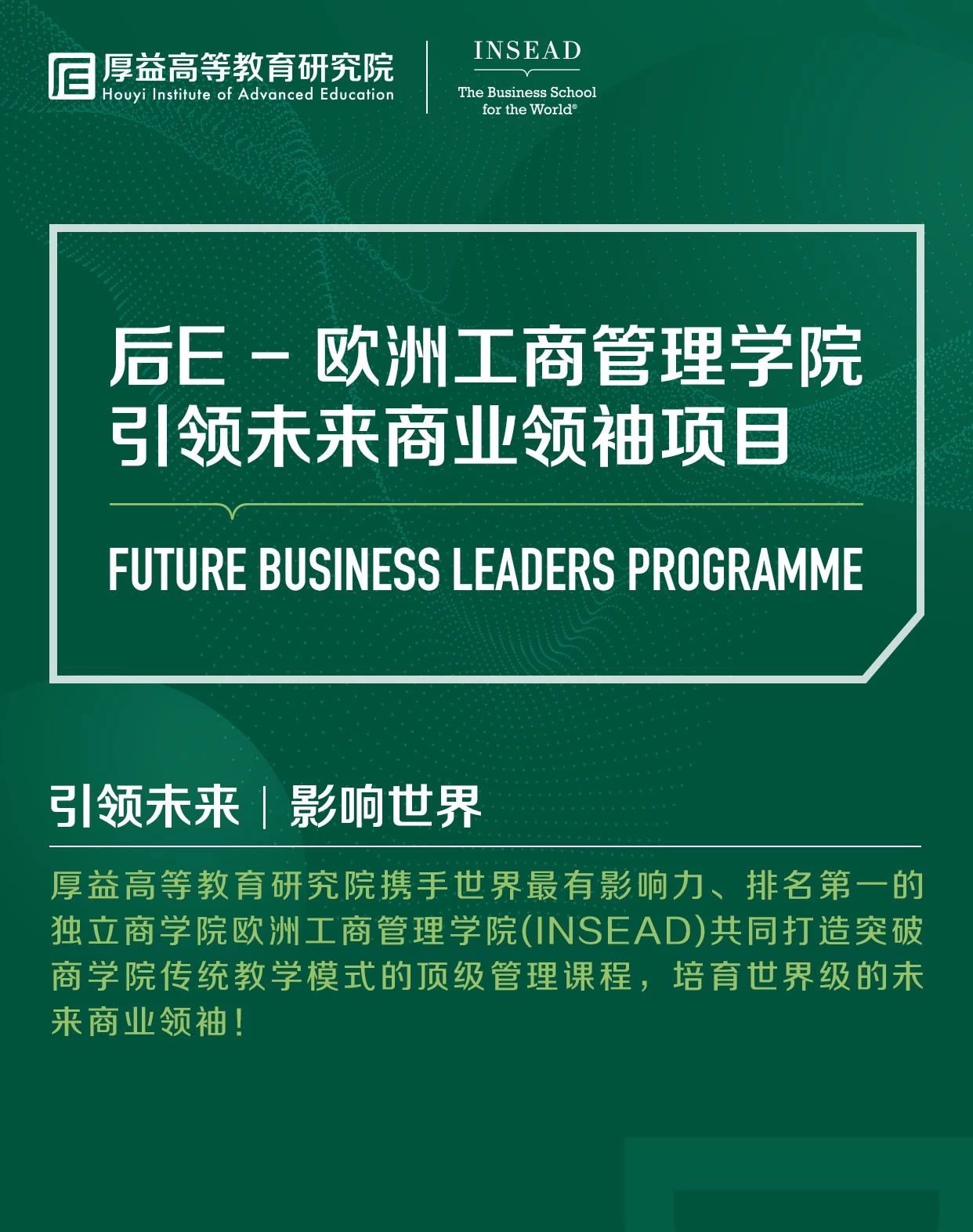 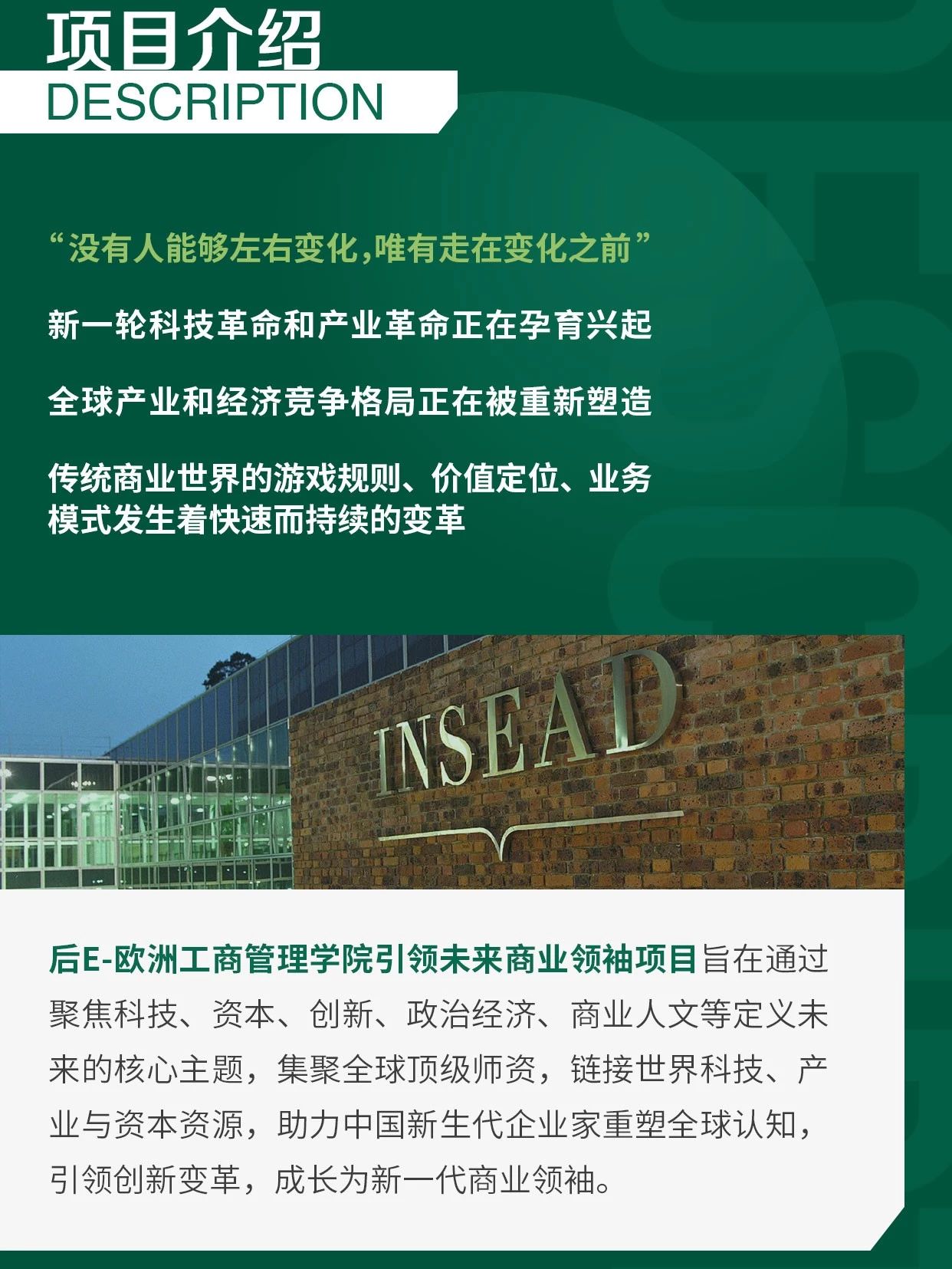 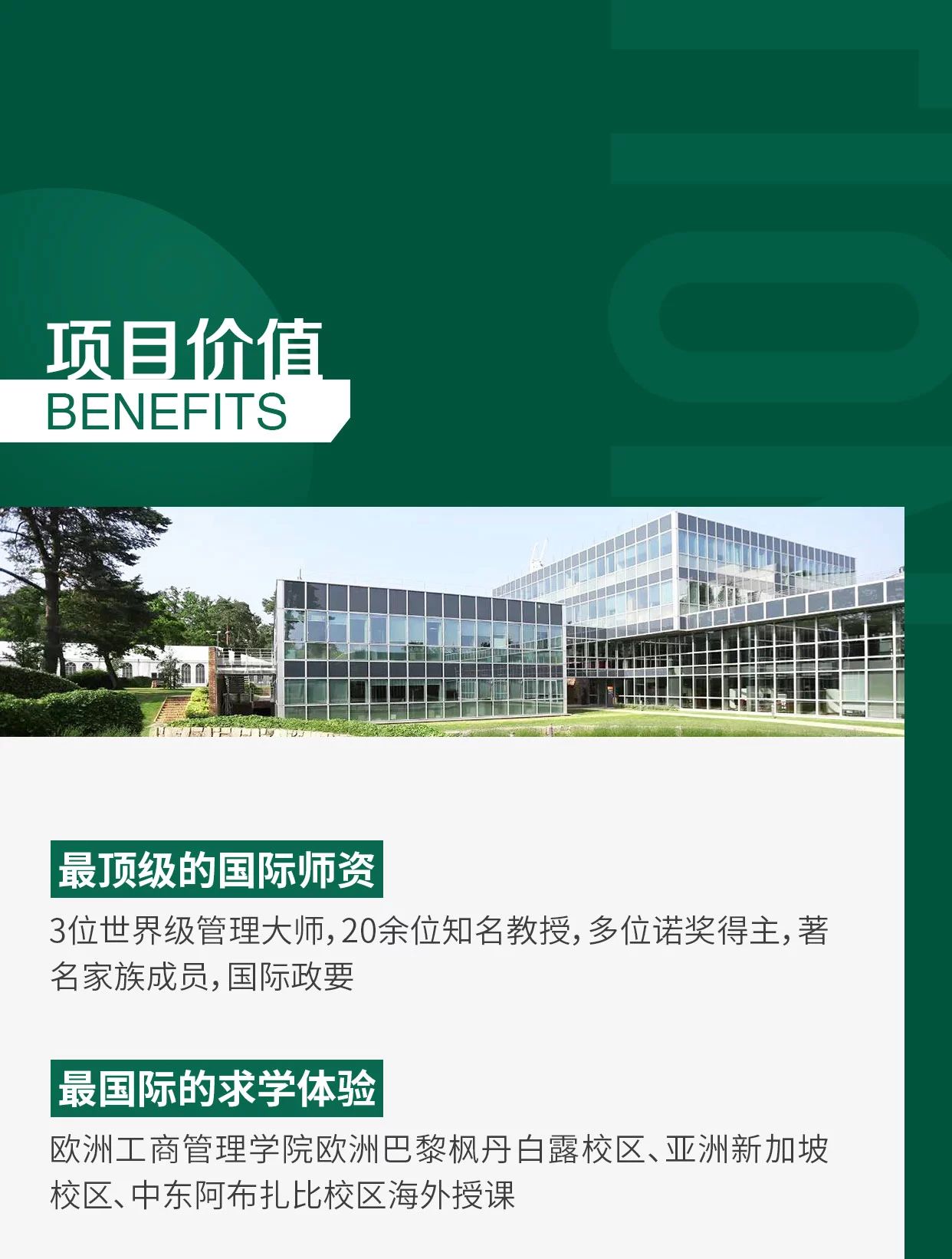 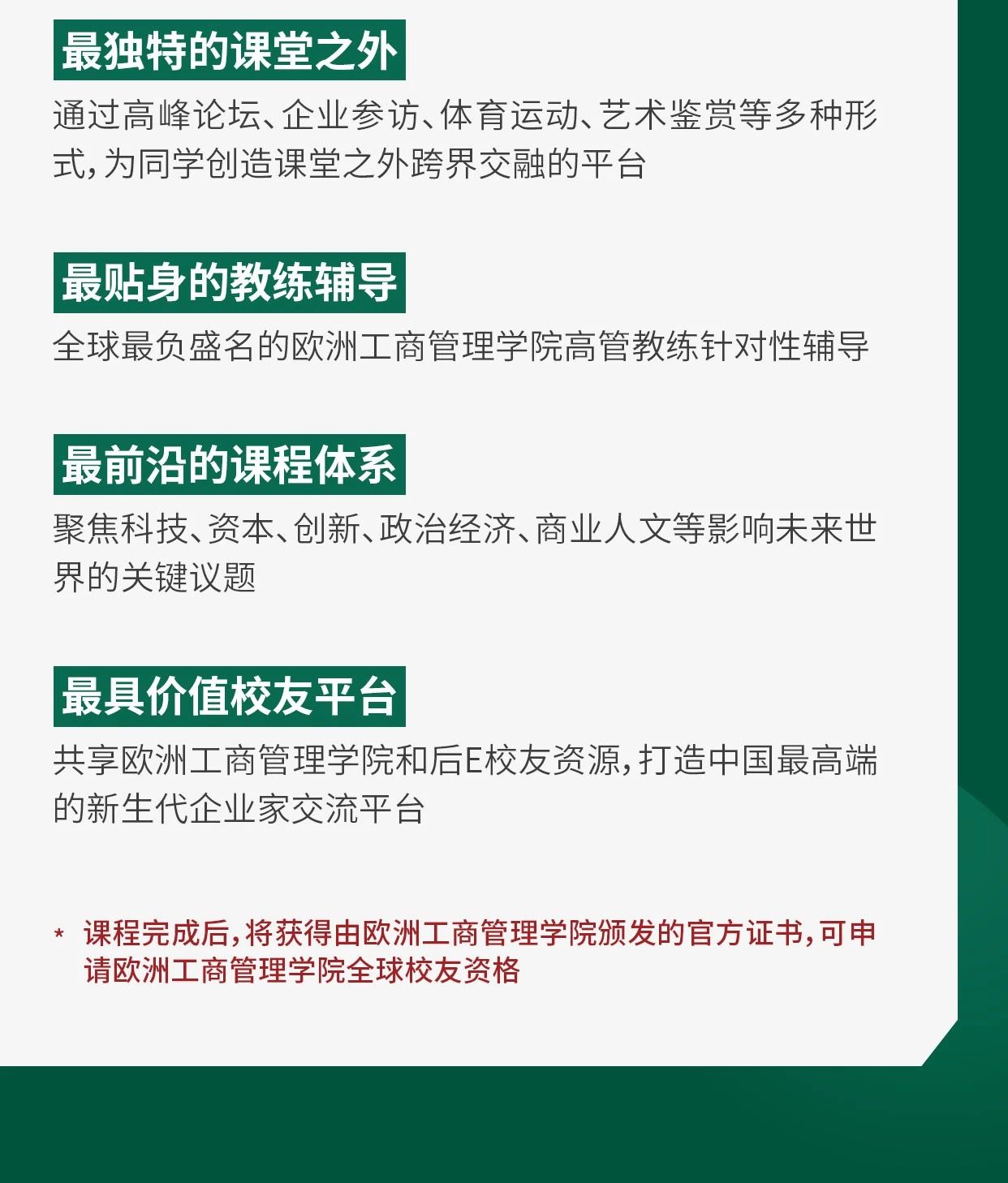 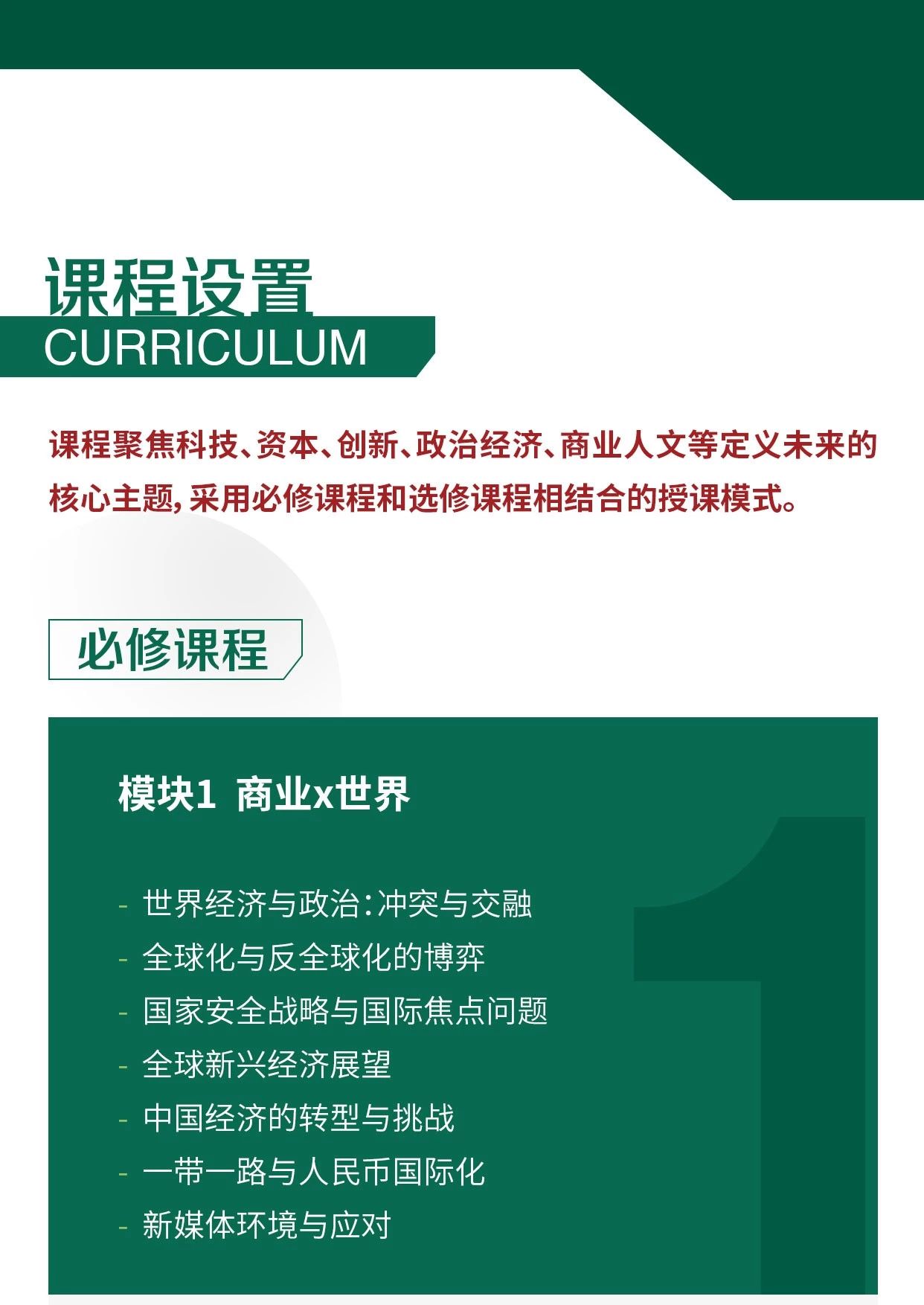 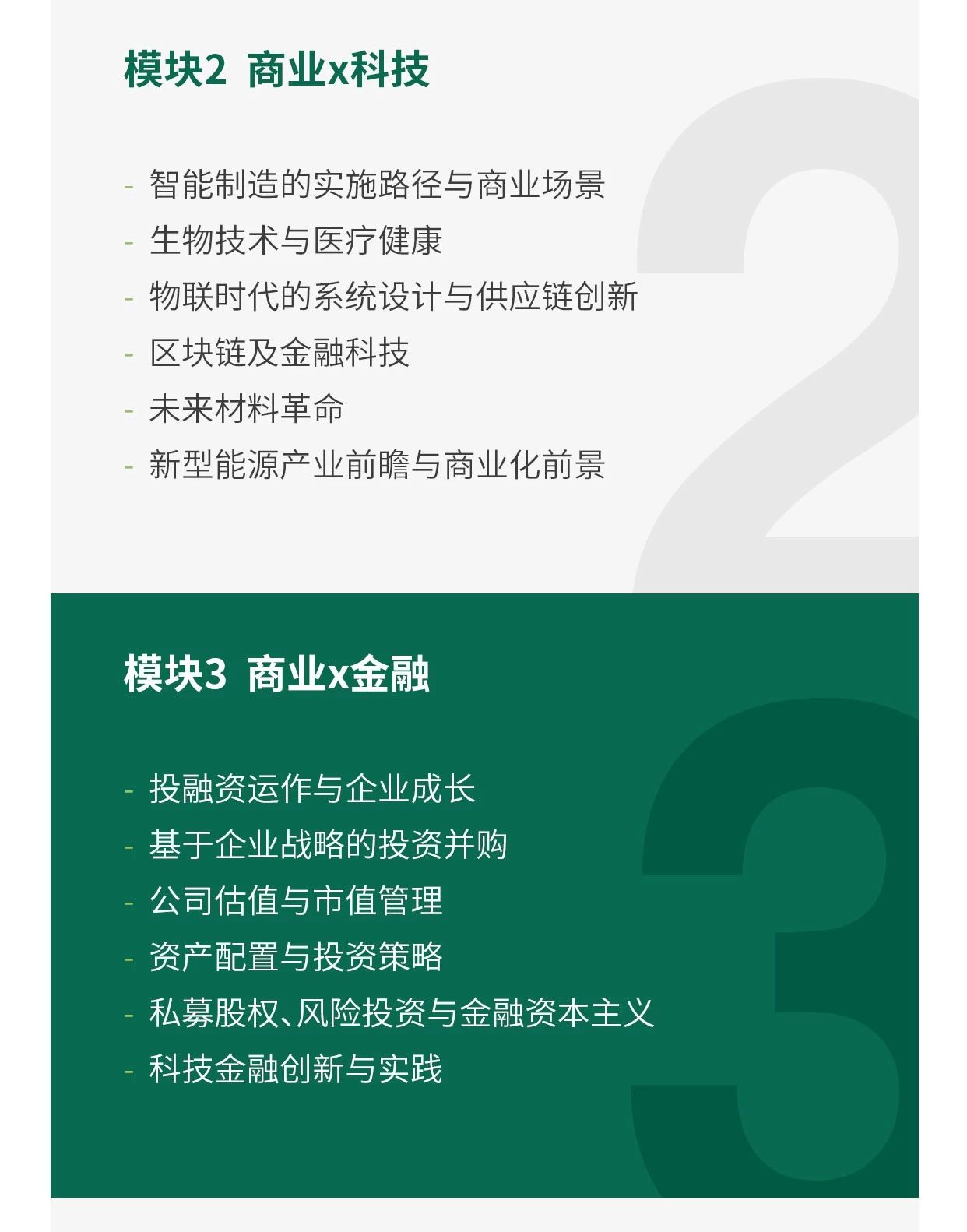 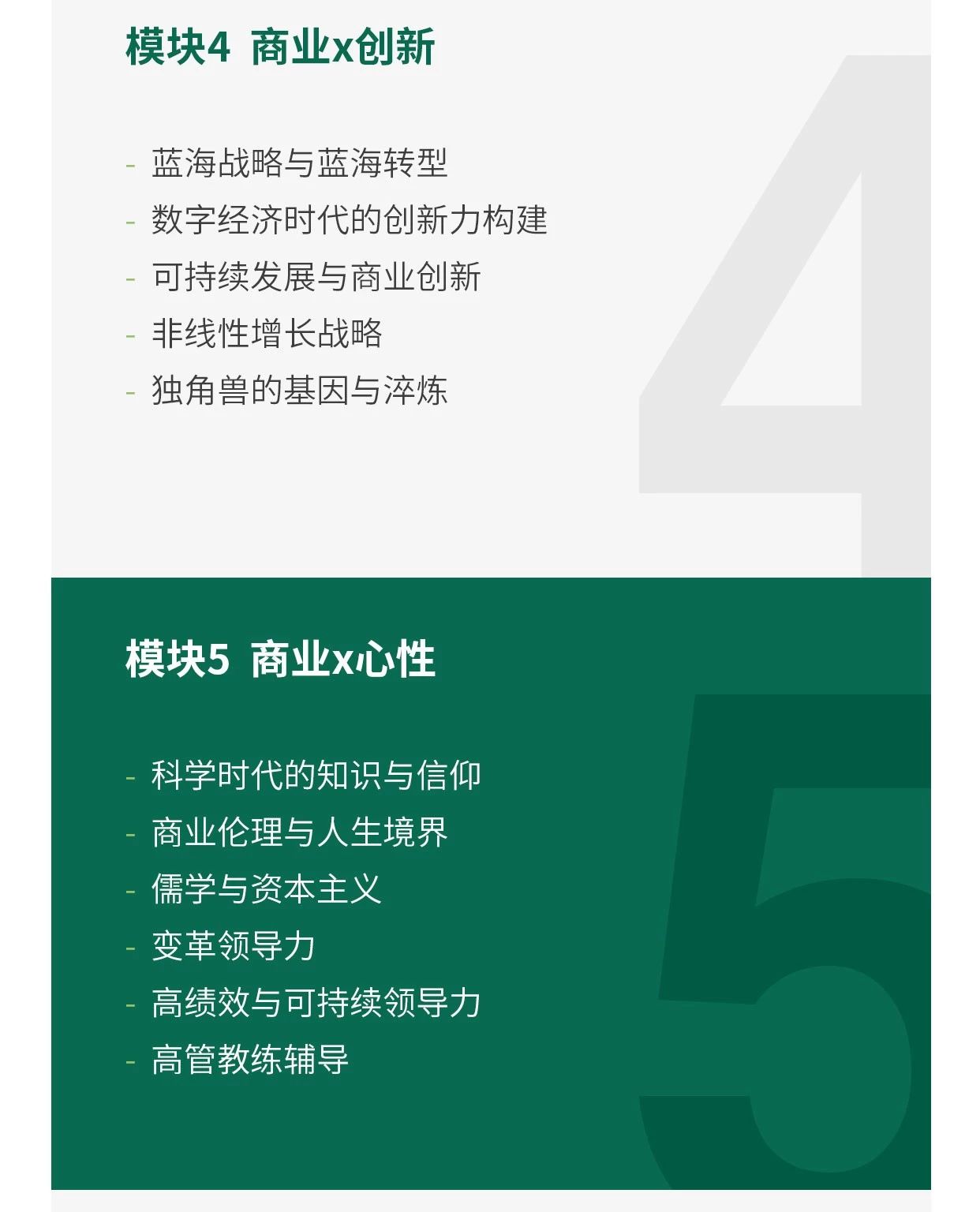 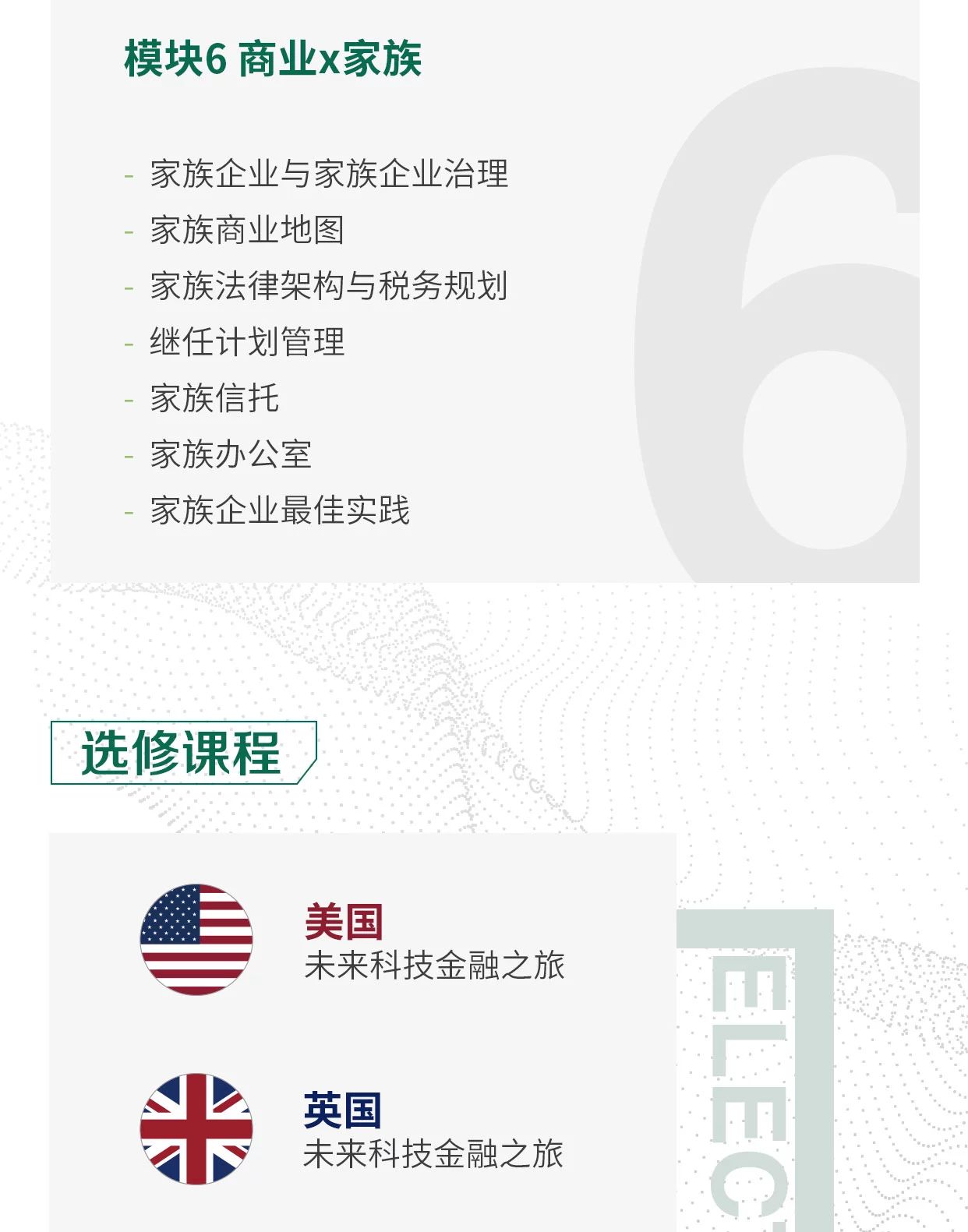 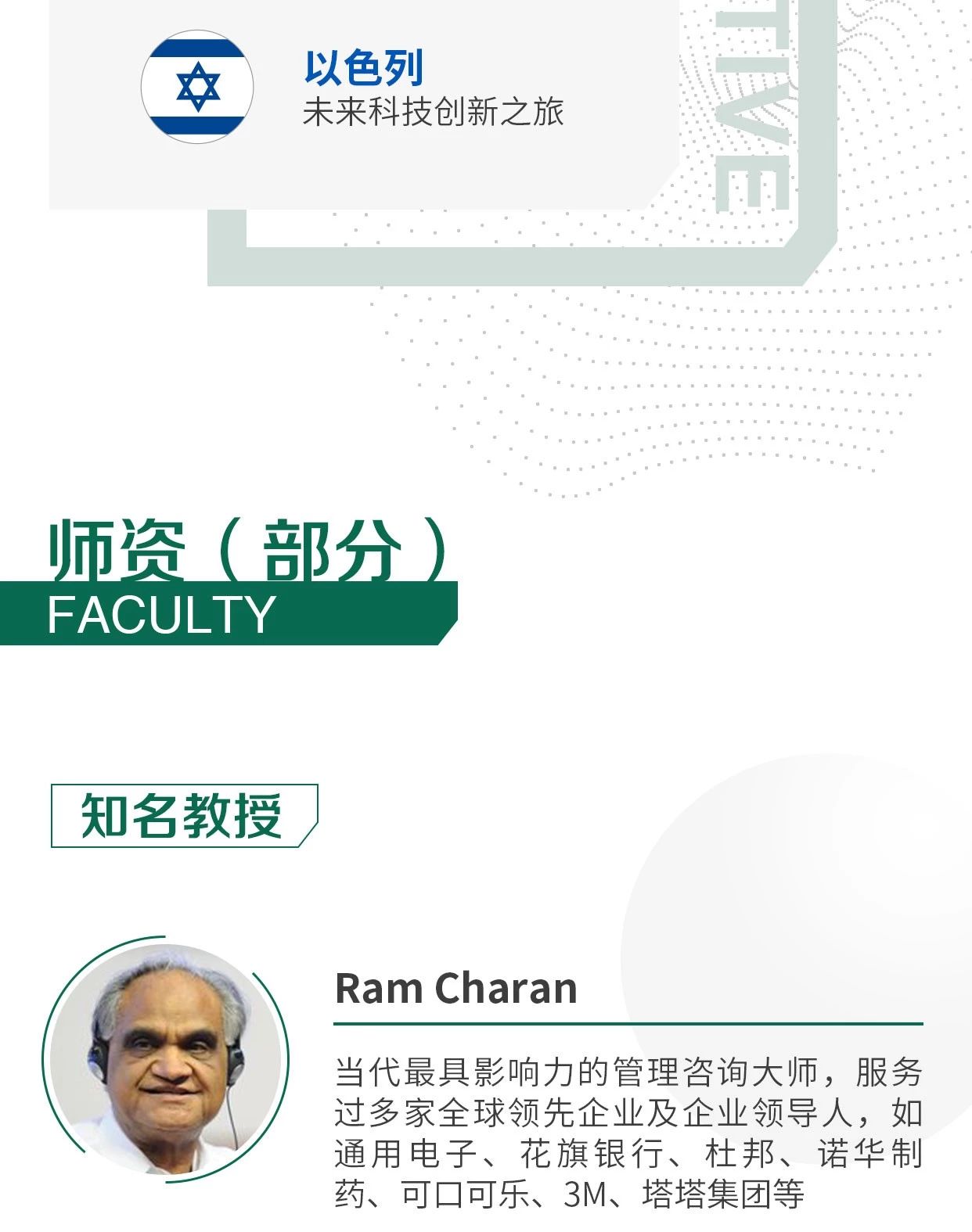 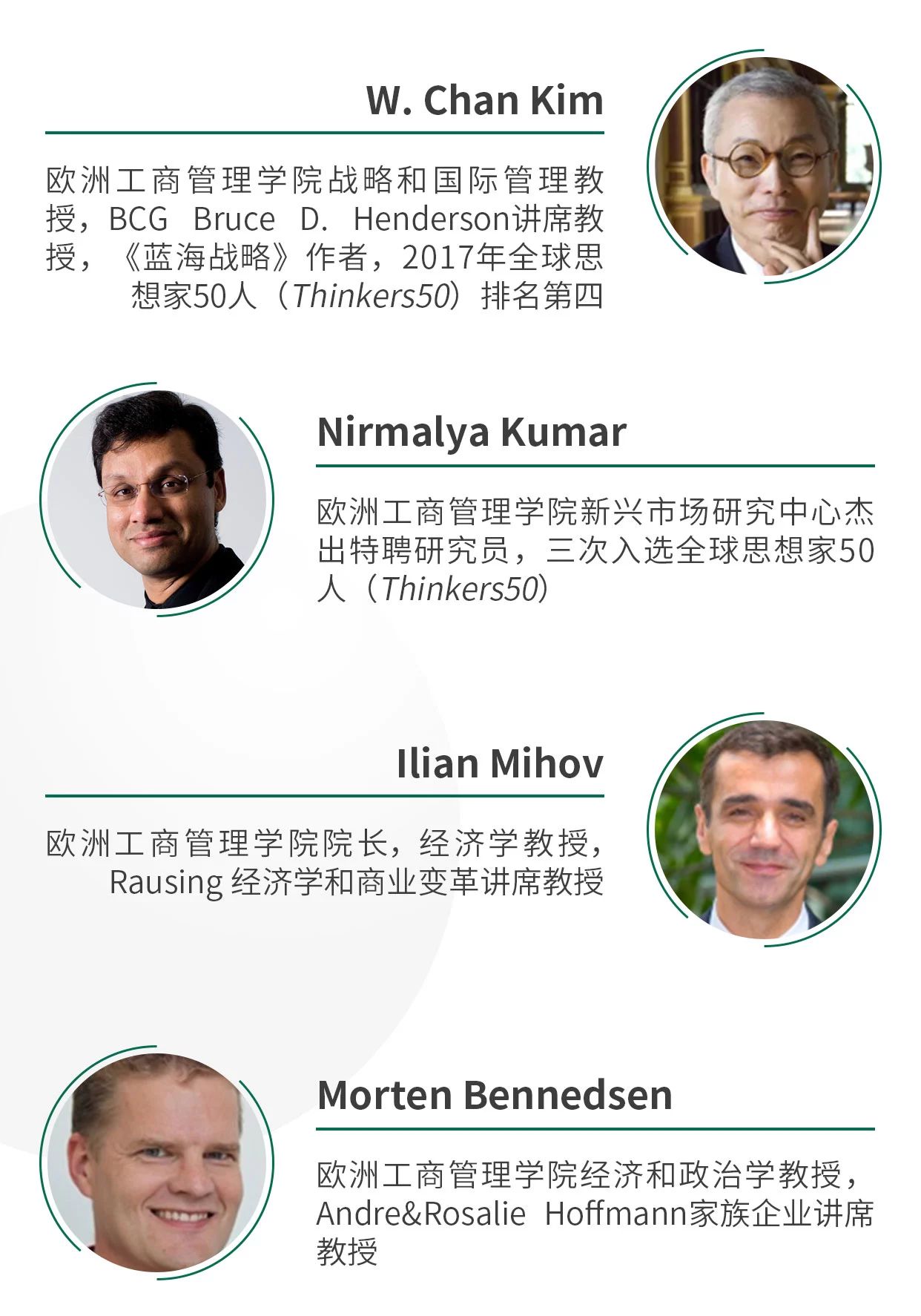 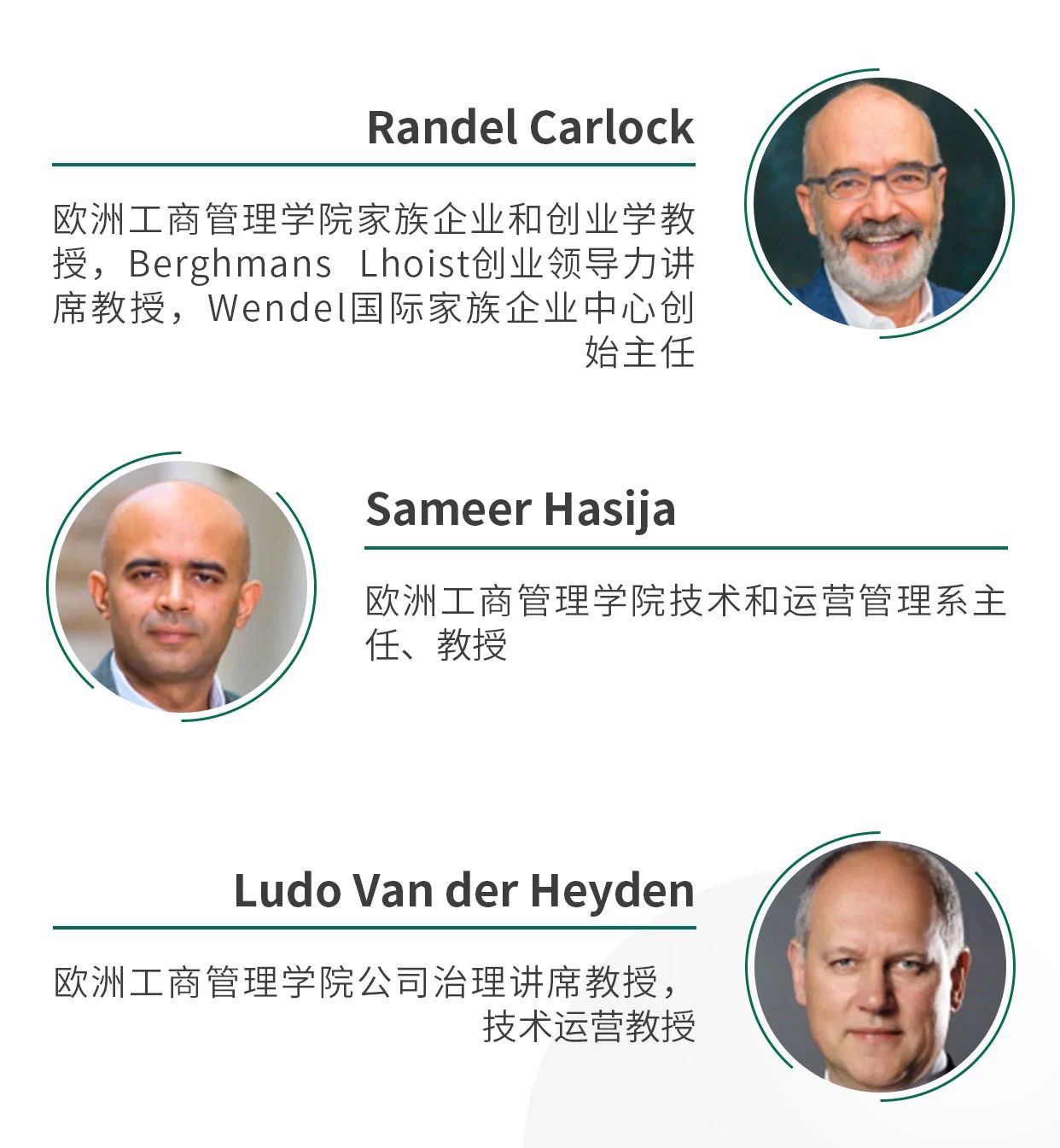 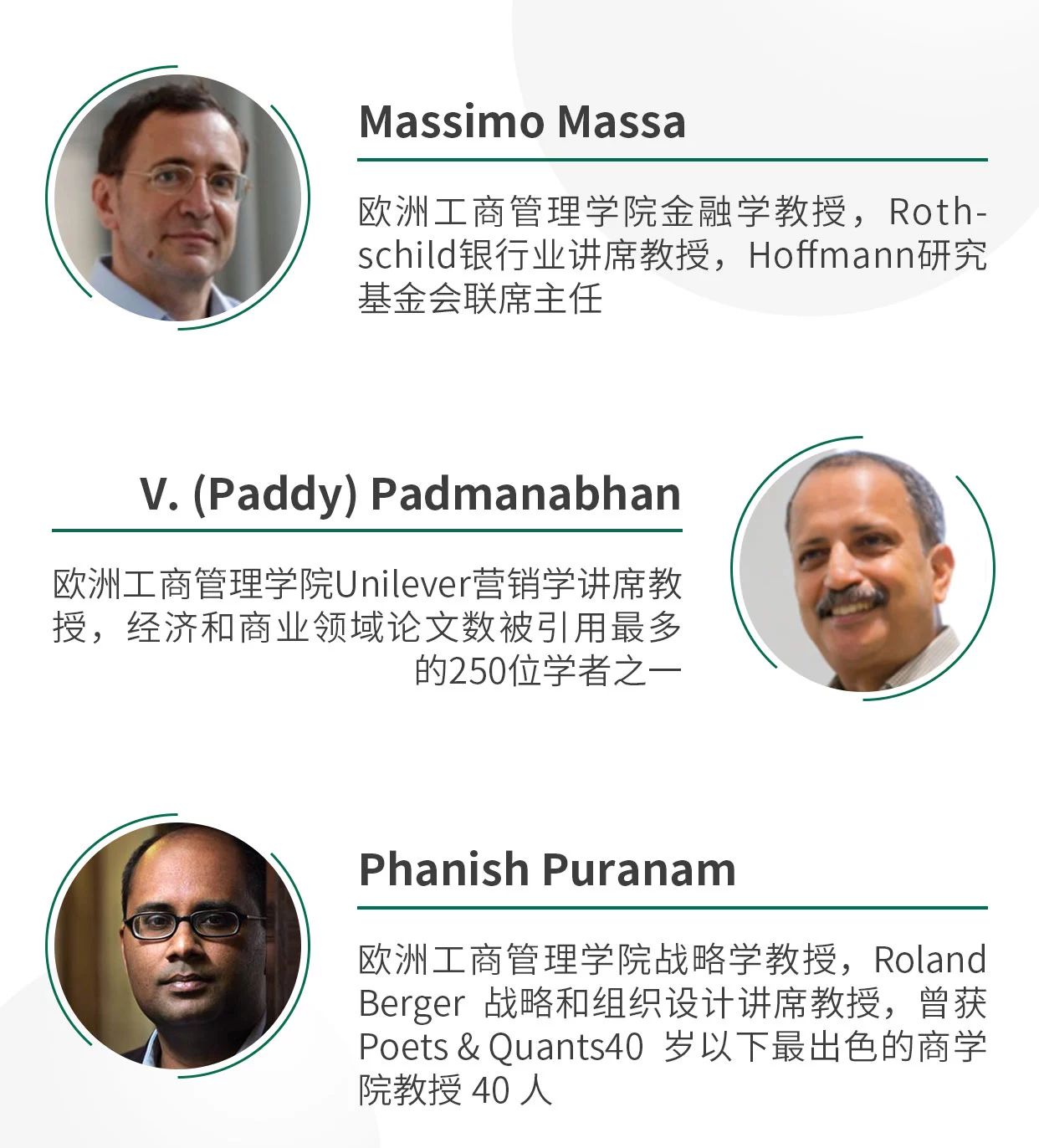 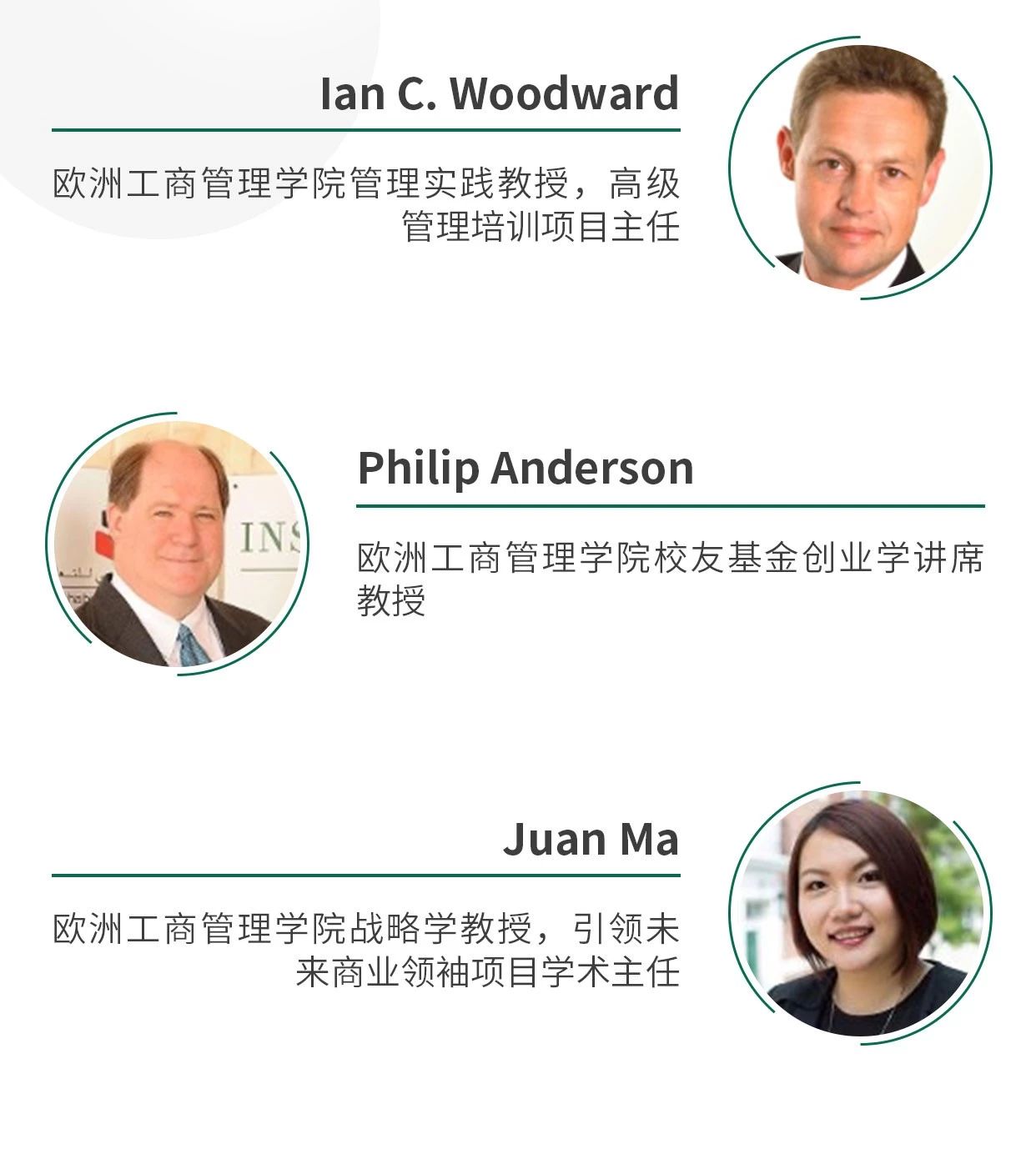 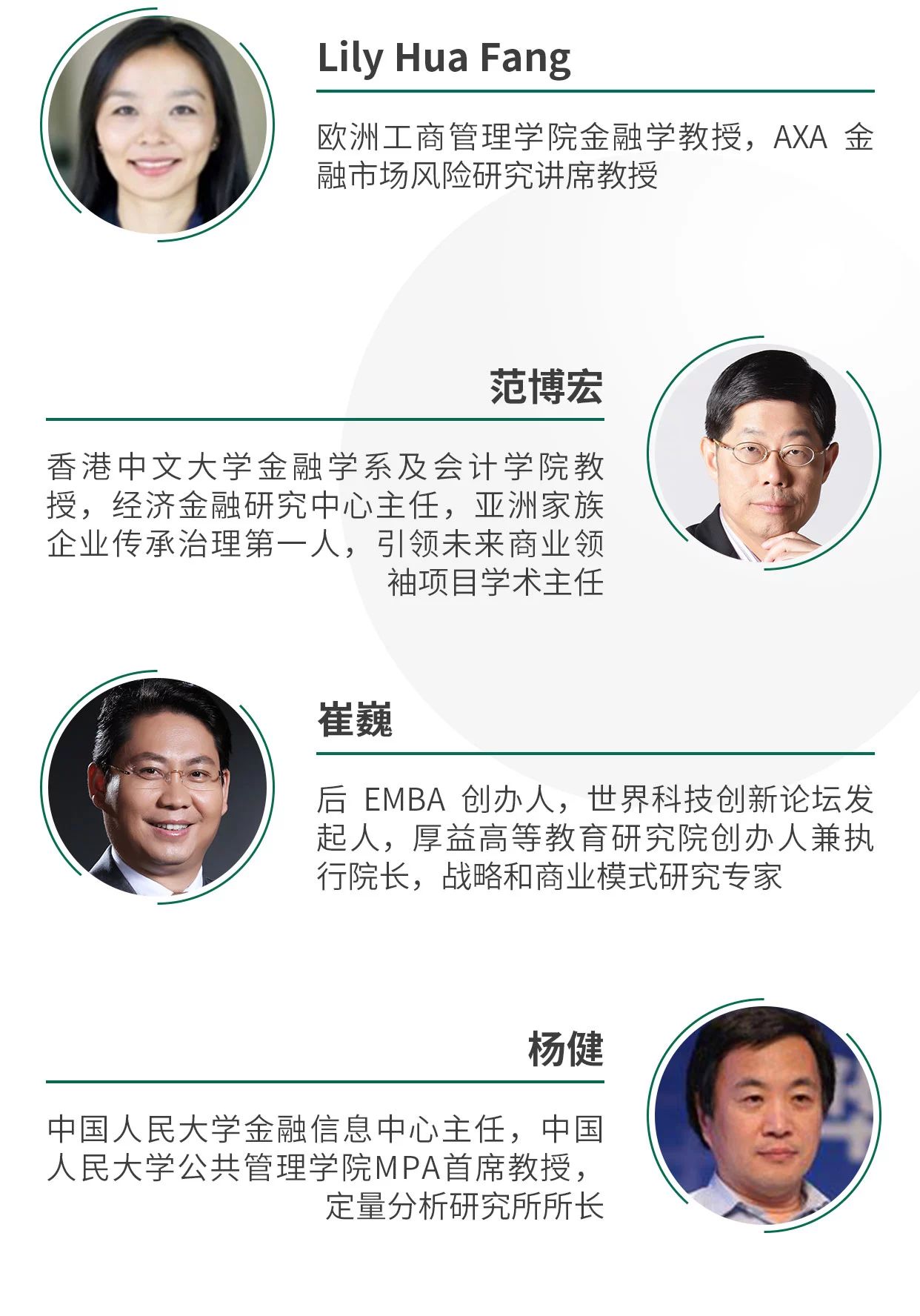 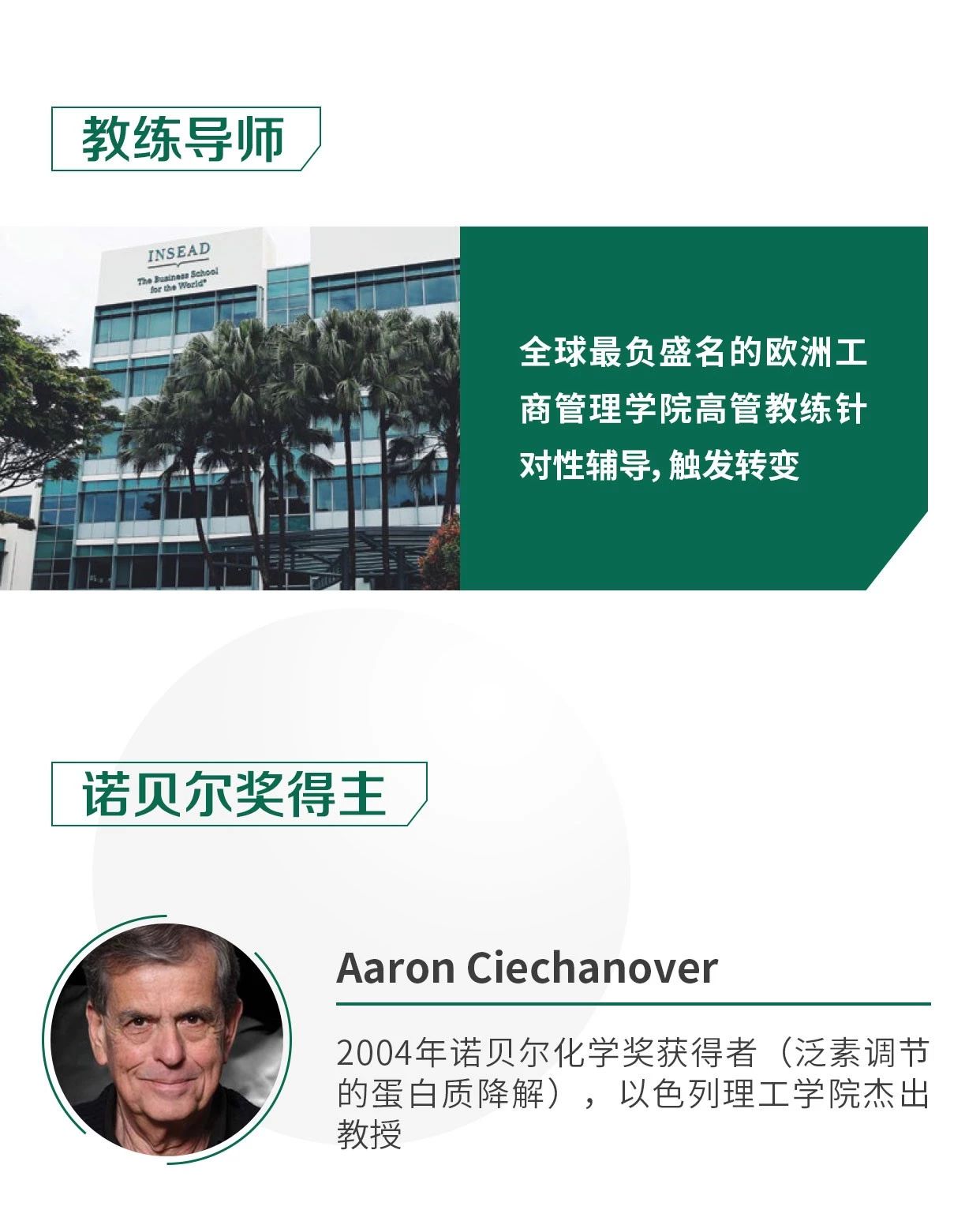 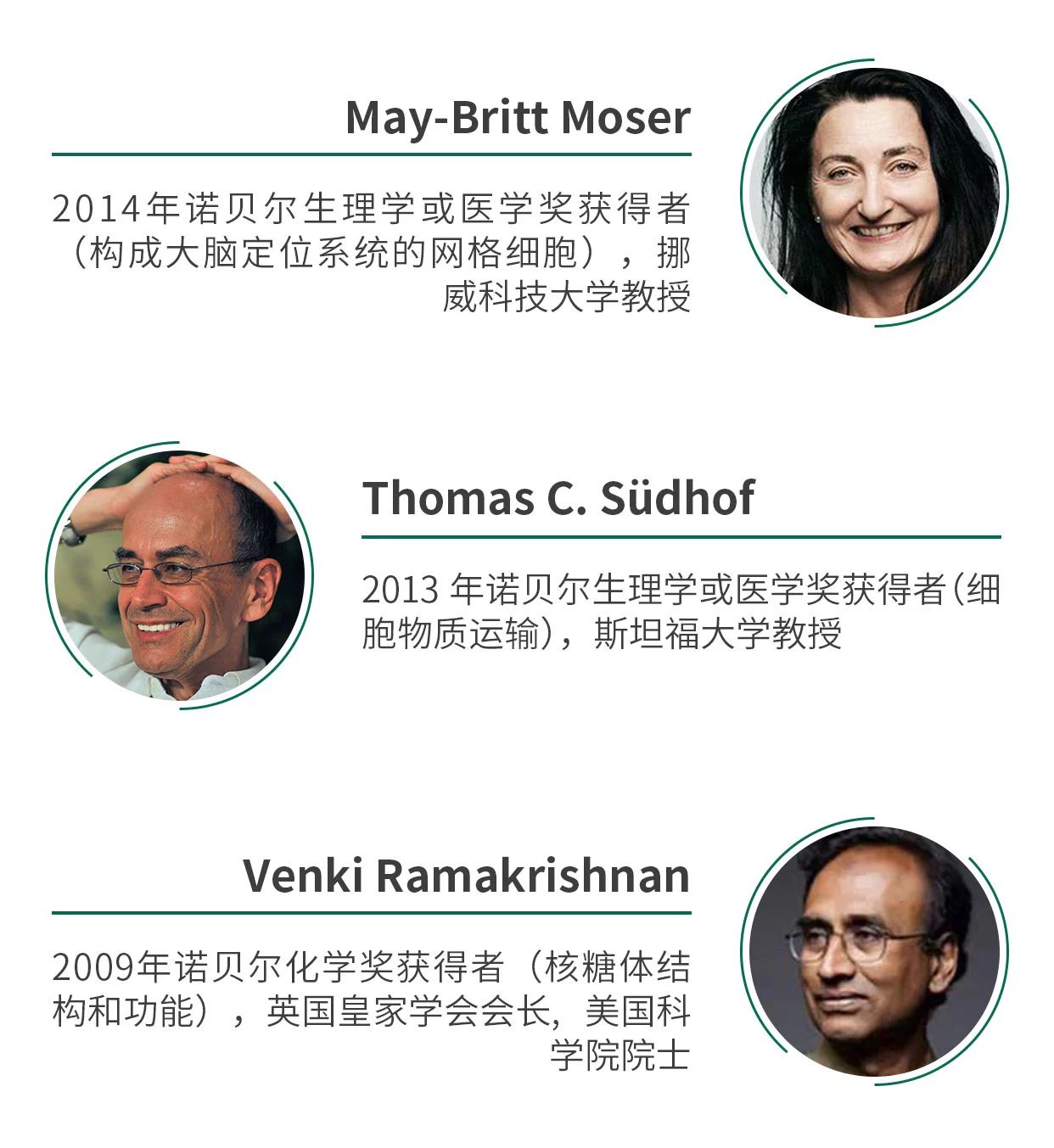 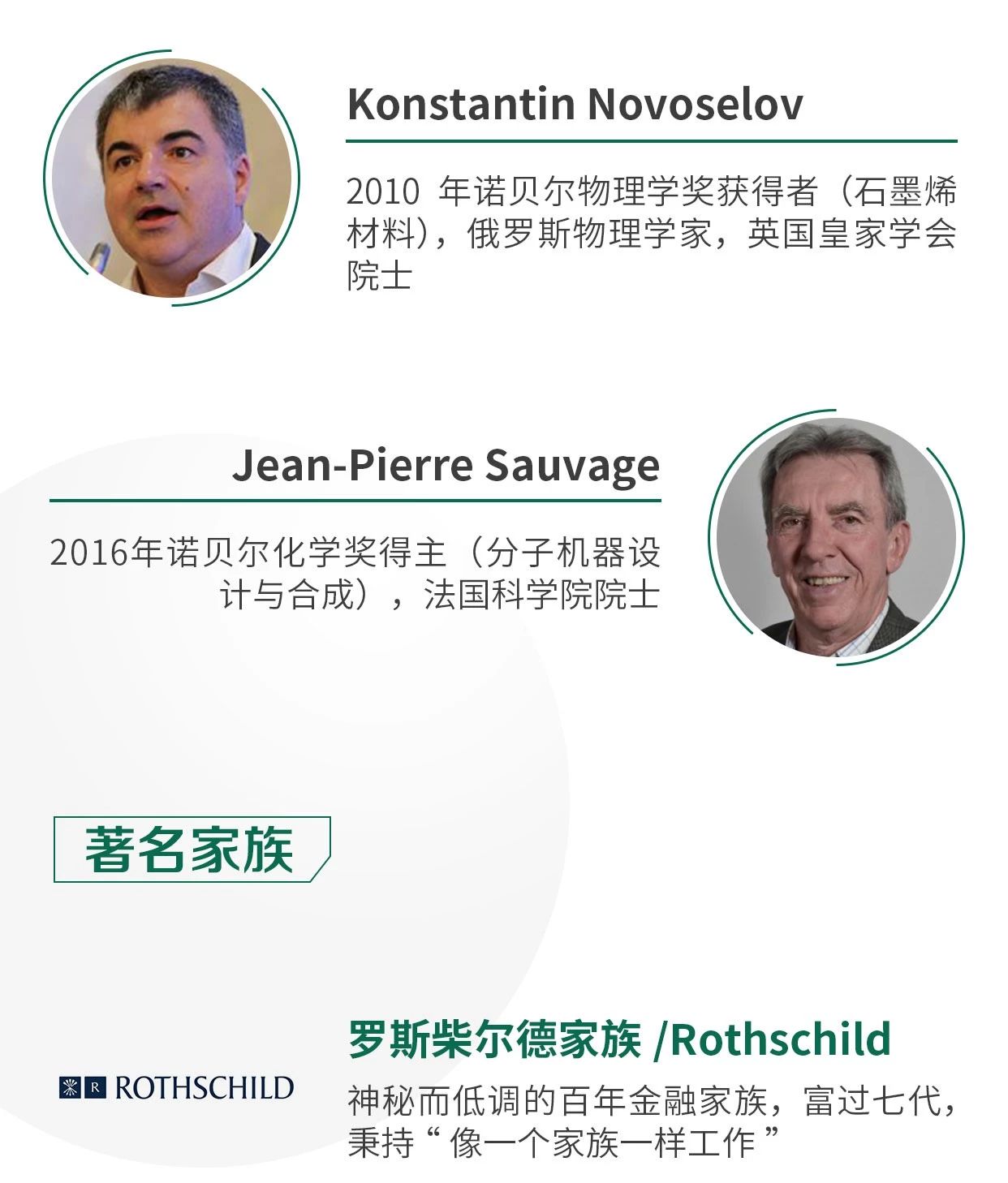 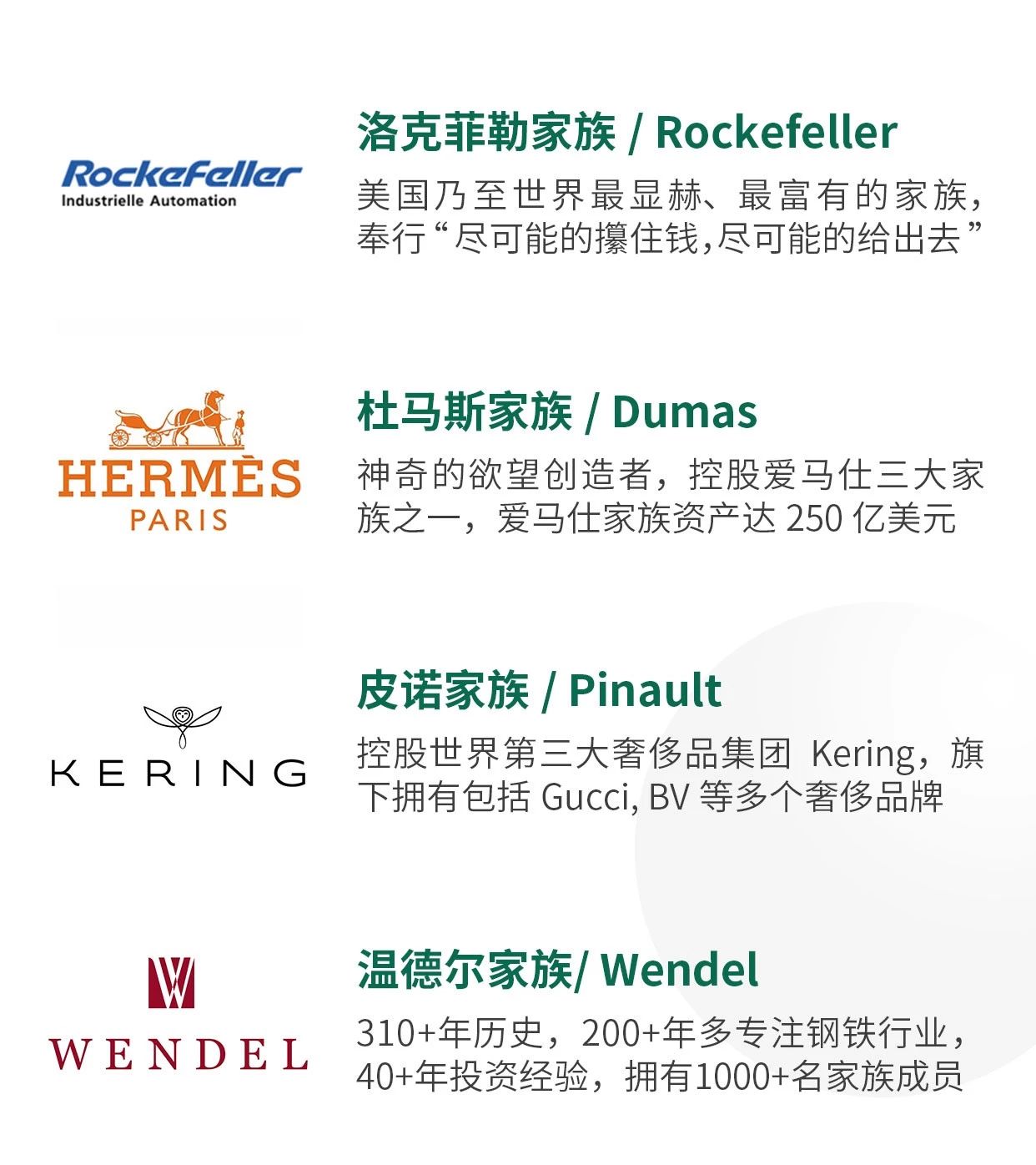 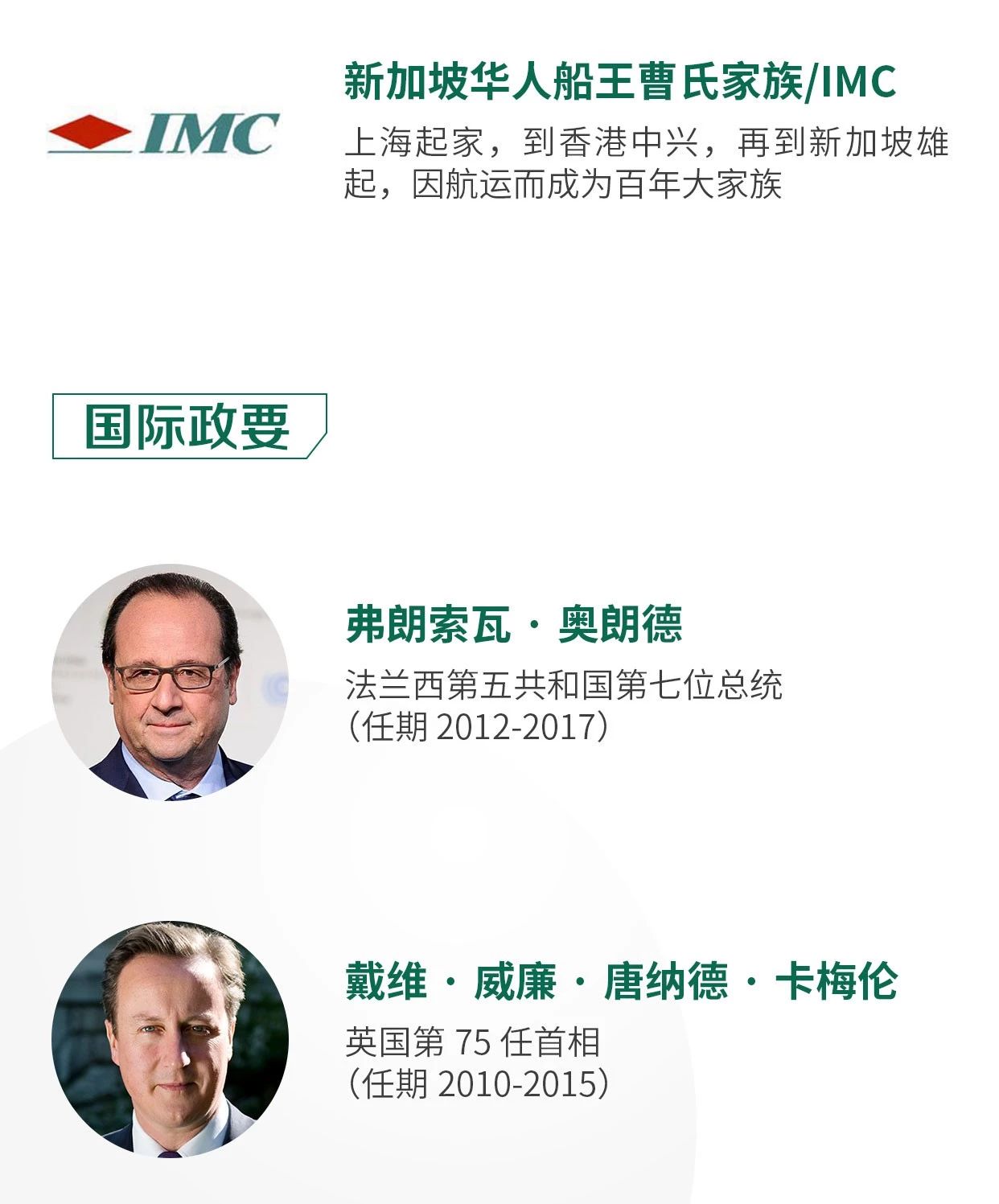 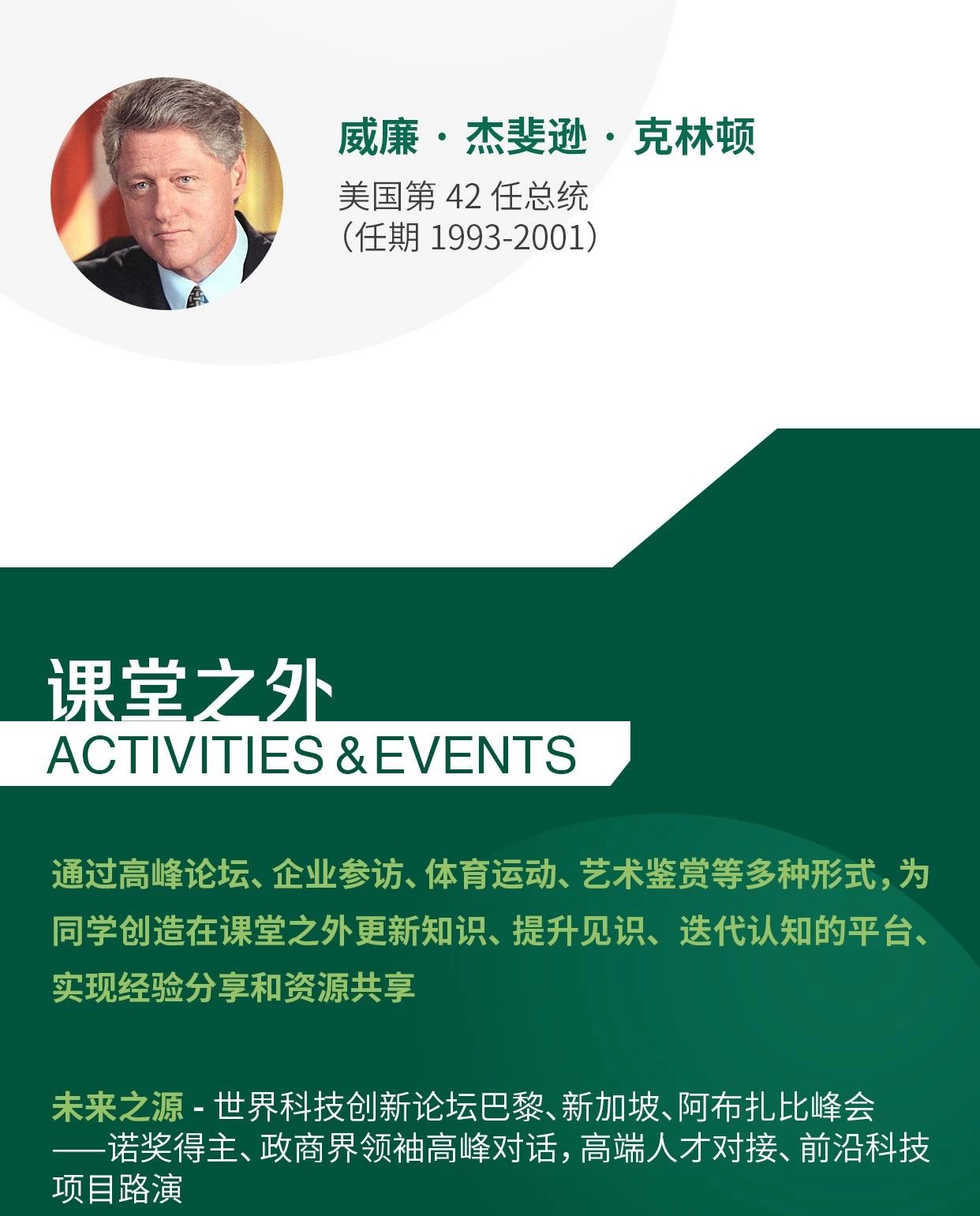 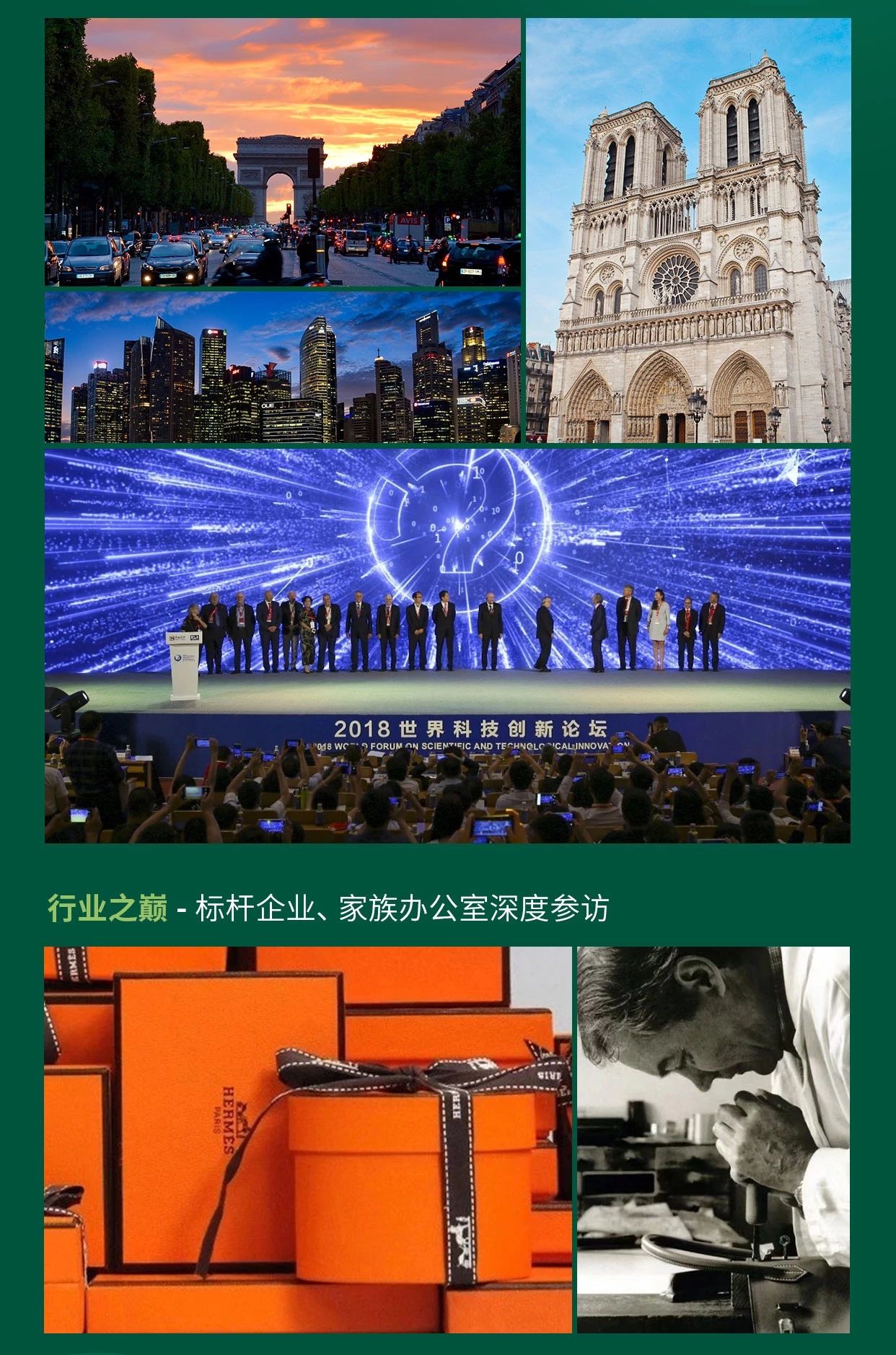 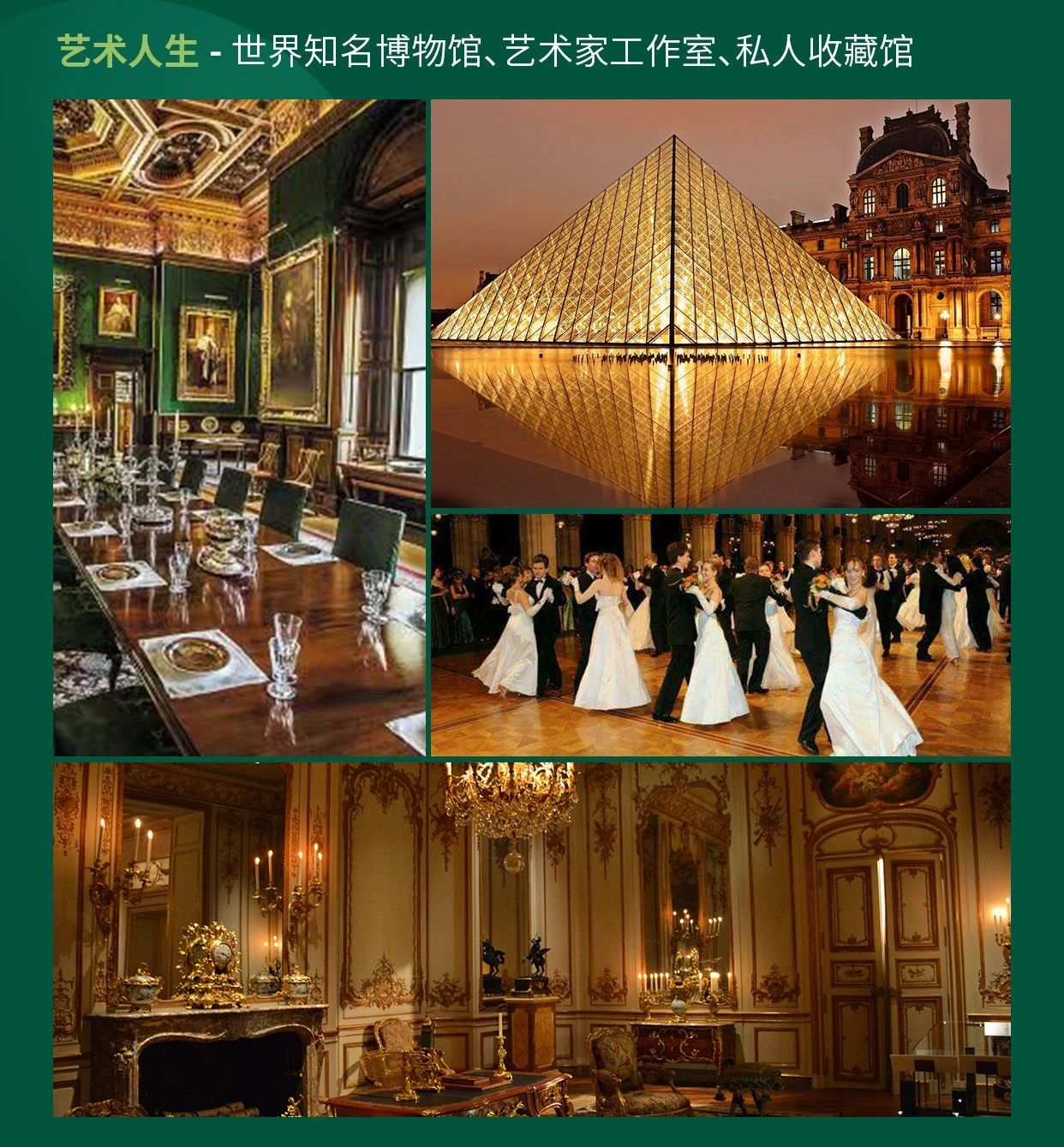 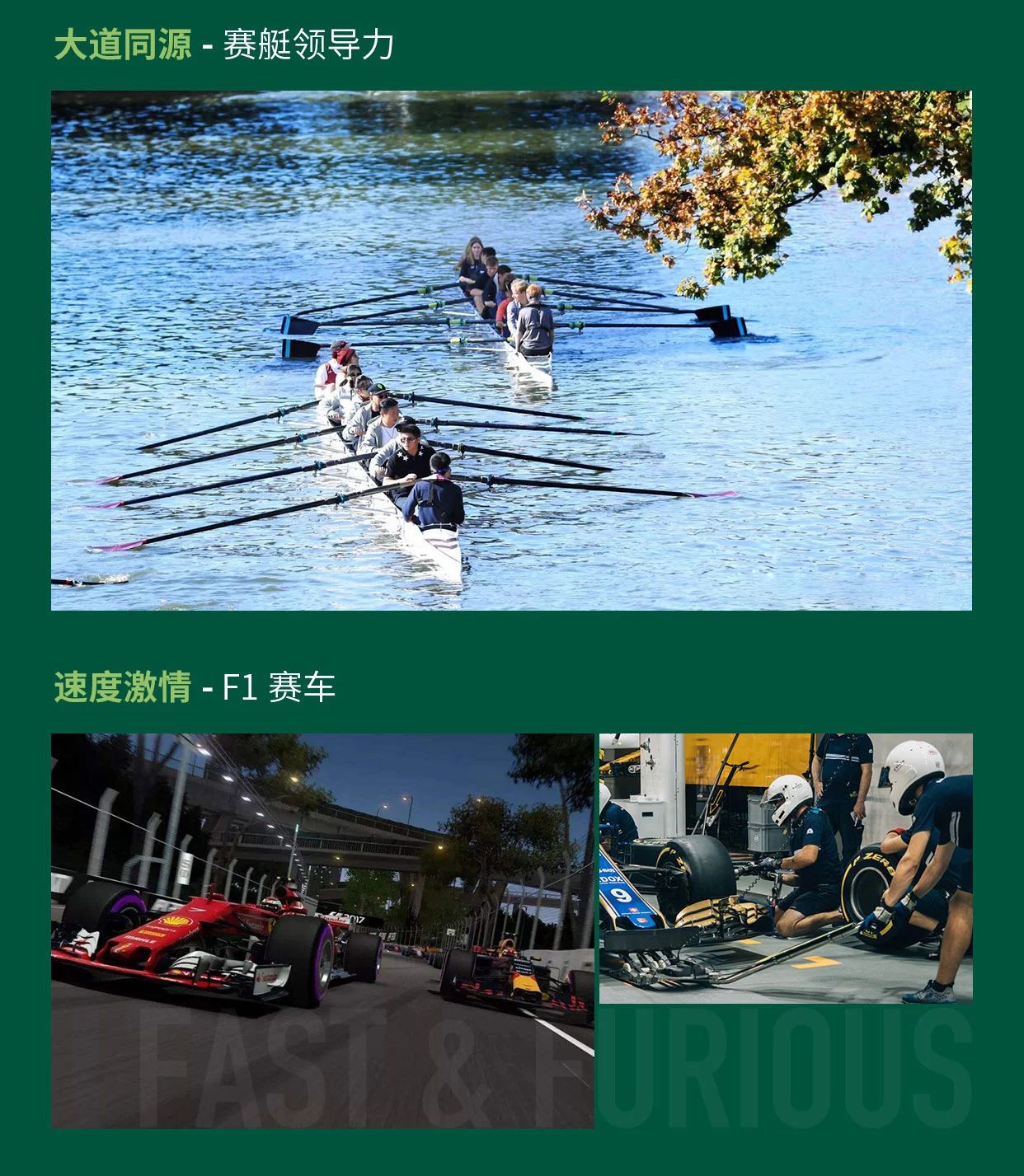 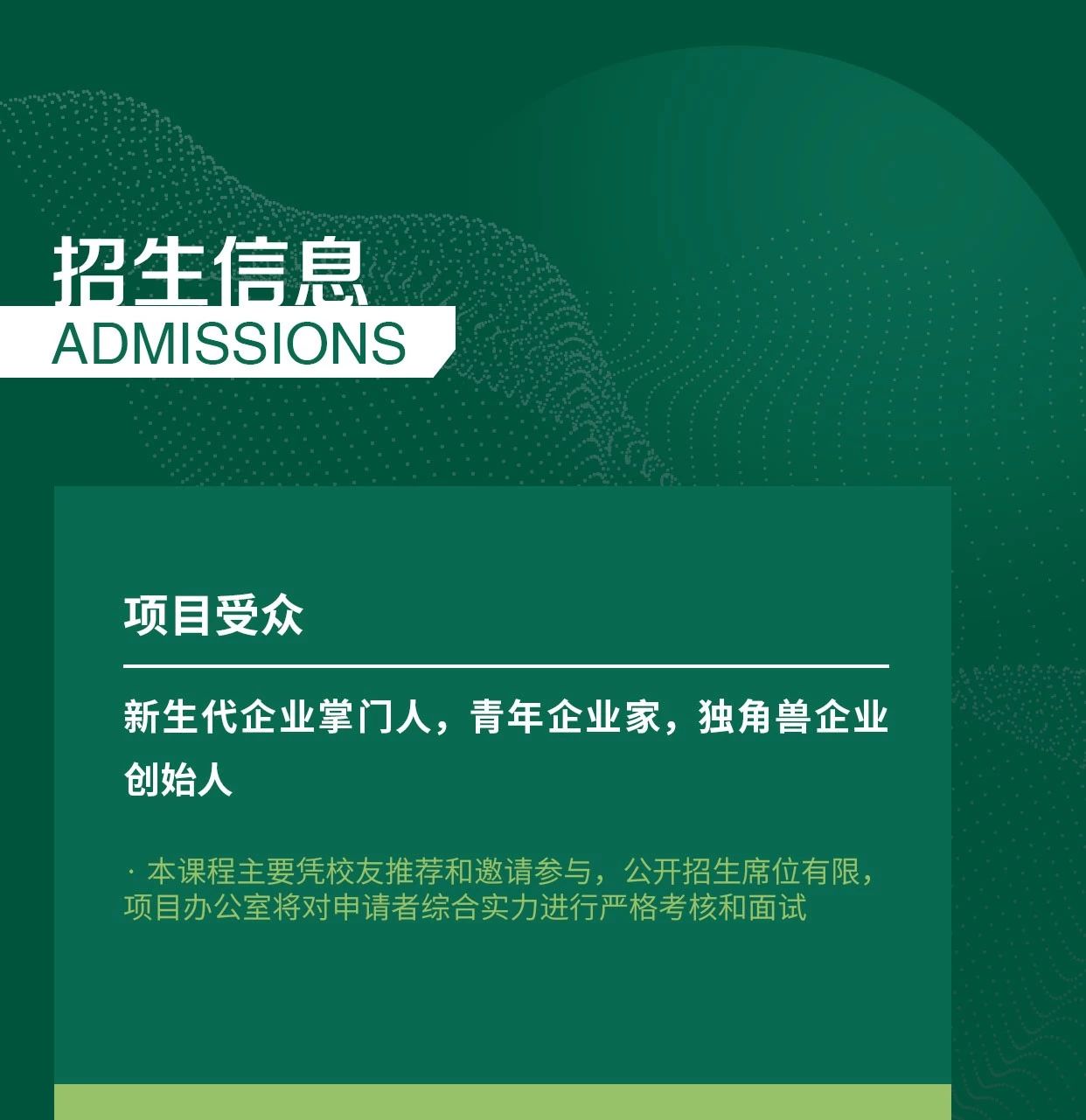 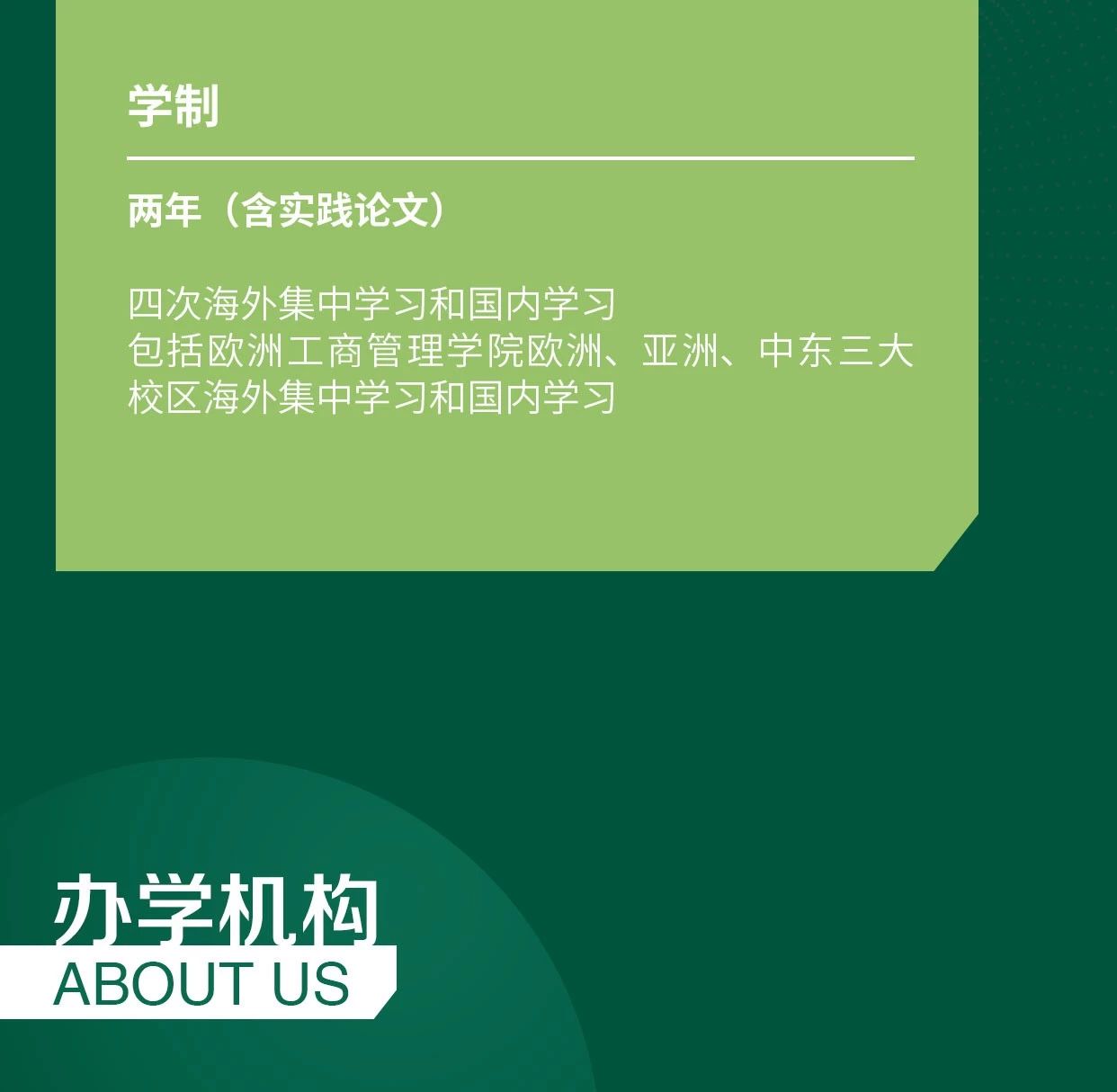 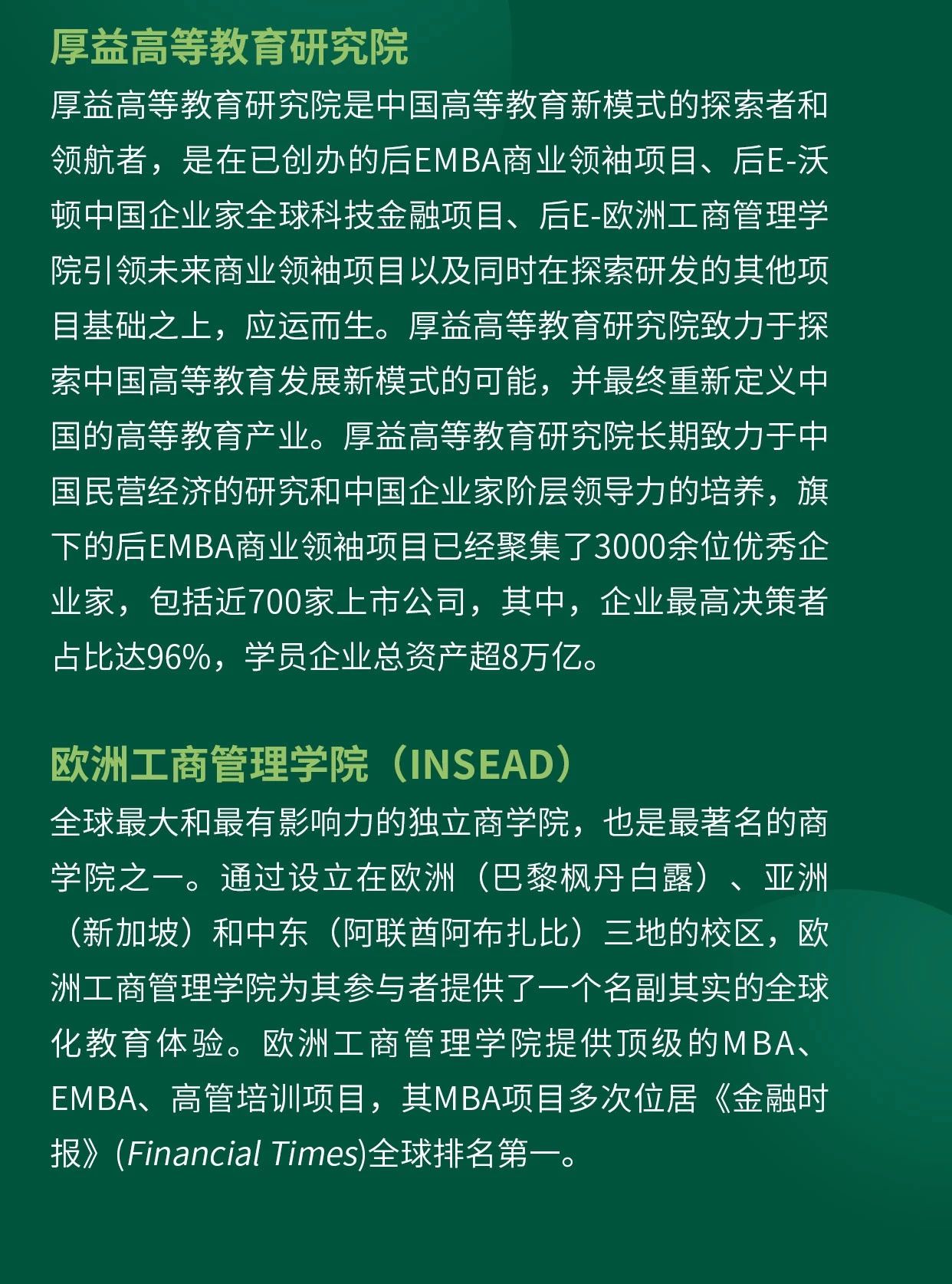 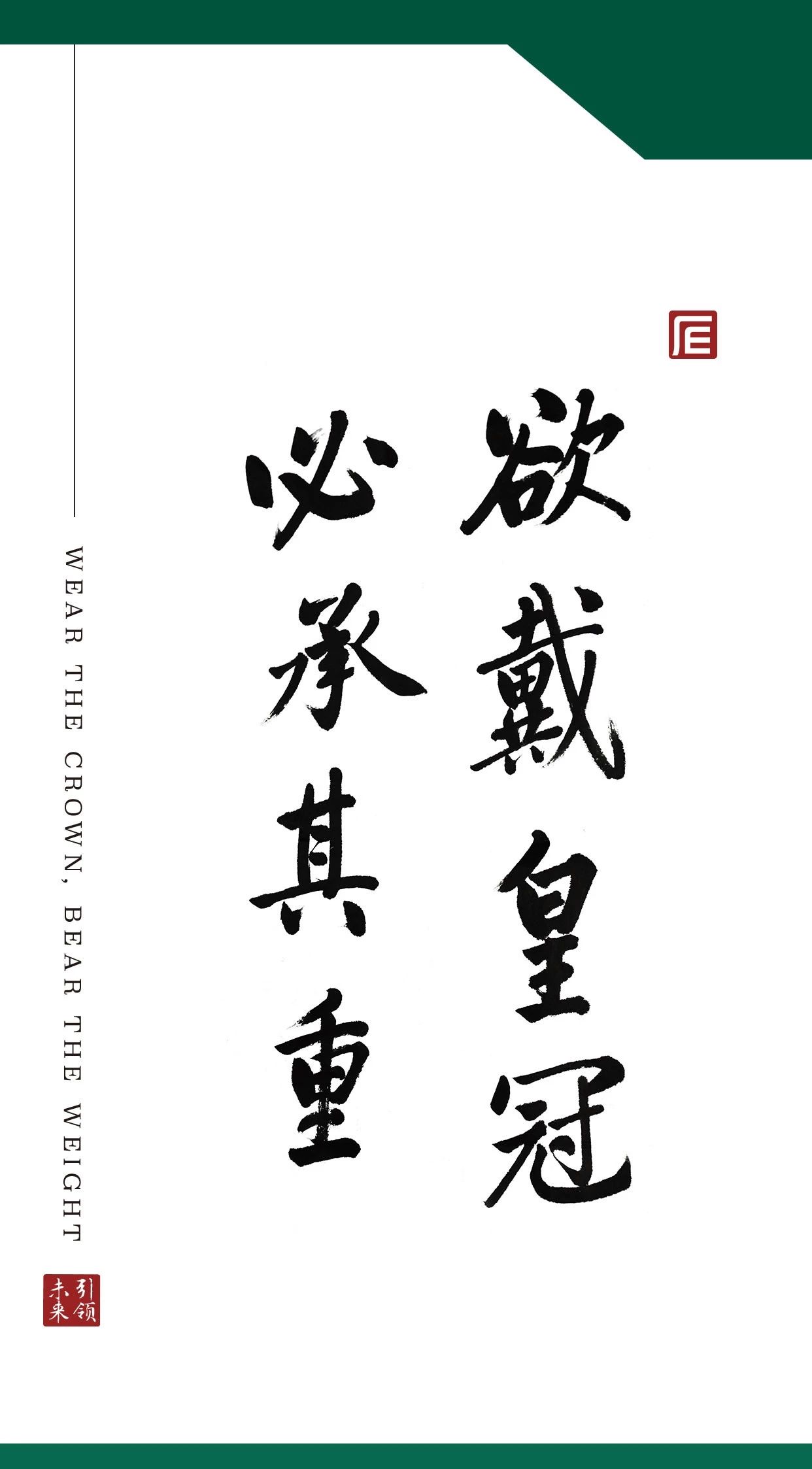 